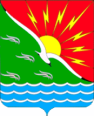 	СОВЕТ ДЕПУТАТОВ	МУНИЦИПАЛЬНОГО ОБРАЗОВАНИЯЭНЕРГЕТИКСКИЙ ПОССОВЕТ НОВООРСКОГО РАЙОНА ОРЕНБУРГСКОЙ ОБЛАСТИТРЕТИЙ СОЗЫВР Е Ш Е Н И Е14.11.2019                          п. Энергетик                                   № 301О внесении изменений и дополнений в решение Совета депутатов муниципального образования Энергетикский поссовет Новоорского района Оренбургской области от 27.03.2019 № 260 «О создании муниципального дорожного фонда муниципального образования Энергетикский поссовет Новоорского района Оренбургской области»В соответствии с пунктом 5 статьи 179.4 Бюджетного кодекса Российской Федерации, пунктом 5  части 1 статьи 14 Федерального закона от 06.10.2003г. № 131-ФЗ «Об общих принципах организации местного самоуправления в Российской Федерации», Федеральным законом от 8 ноября 2007 года № 257-ФЗ «Об автомобильных дорогах и о дорожной деятельности в Российской Федерации и о внесении изменений в отдельные законодательные акты Российской Федерации» и руководствуясь Уставом муниципального образования Энергетикский поссовет Новоорского района Оренбургской области, в целях финансового обеспечения дорожной деятельности в отношении автомобильных дорог общего пользования местного значения, расположенных в границах муниципального образования Энергетикский поссовет, Совет депутатов муниципального образования Энергетикский поссовет Новоорского района Оренбургской области,Р Е Ш И Л:1. Внести изменения и дополнения в решение Совета депутатов муниципального образования  Энергетикский поссовет Новоорского района Оренбургской области от 27.03.2019 № 260 «О создании муниципального дорожного фонда муниципального образования Энергетикский поссовет Новоорского района Оренбургской области» (далее - Решение), следующего содержания:          1.1. Подпункт 2.1.2 пункта 2.1. раздела 2 приложения к Решению изложить в новой редакции: «2.1.2 «Средств бюджета муниципального образования Энергетикский поссовет Новоорского района Оренбургской области (далее – муниципальное образование) в размере прогнозируемых поступлений от:-санкций за нарушение обязательств, условий муниципальных контрактов, финансируемых из средств дорожного фонда – в размере 100 %;-акцизов на автомобильный бензин, прямогонный бензин, дизельное топливо, моторные масла для дизельных и (или) карбюраторных (инжекторных) двигателей, производимые на территории Российской Федерации, подлежащих зачислению в местный бюджет;- запланированных бюджетных назначений от поступления земельного налога в размере 36,8978595 %».               2. Настоящее решение вступает в силу после его обнародования.              3. Контроль за исполнением настоящего решения возложить на комиссию по бюджету, экономике, поселковому хозяйству и муниципальной собственности.Исполняющий обязанности                                  Исполняющий  полномочияпредседателя Совета депутатов                            главы муниципальногомуниципального образования                              образованияЭнергетикский поссовет                             	Энергетикский поссовет_______________ В.В. Рязанов                           ______________ Е.В. Киселев